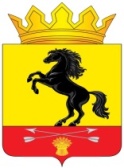                     АДМИНИСТРАЦИЯМУНИЦИПАЛЬНОГО ОБРАЗОВАНИЯ       НОВОСЕРГИЕВСКИЙ РАЙОН         ОРЕНБУРГСКОЙ ОБЛАСТИ                   ПОСТАНОВЛЕНИЕ                     16.10.2020      № ___915-п	                              п. НовосергиевкаО разработке документации по планировке территории, содержащей проект межевания территории для строи-тельства объекта: «Царичанское+Филатовское месторож-дение. Сбор нефти и газа с куста добывающих скважин№ 339»Руководствуясь ст.45, 46 Градостроительного кодекса Российской Федерации с учетом статьи 3 Федерального закона от 29.12.2004г. № 191-ФЗ «О введении в действие Градостроительного кодекса Российской Федерации», статьи 17 Закона Оренбургской области от 16.03.2007 № 103/233-IV-03 «О градостроительной деятельности на территории Оренбургской области», в соответствии с заявлением общества с ограниченной ответственностью «Газпромнефть-Оренбург» от 01.10.2020                                     № вх. 01-01- 09-4344:Рекомендовать ООО «Газпромнефть-Оренбург» подготовку проекта планировки территории с проектом межевания территории для строительства объекта: «Царичанское+Филатовское месторождение. Сбор нефти и газа с куста добывающих скважин № 339». Местоположение: Оренбургская область, Новосергиевский район: МО Судьбодаровский сельсовет, МО Кувайский сельсовет.Финансирование работ по подготовке проекта планировки территории с проектом межевания территории предусматривается за счет средств ООО «Газпромнефть- Оренбург».Контроль за исполнением настоящего постановления оставляю за собой.Настоящее постановление вступает в силу со дня его подписания и подлежит опубликованию на официальном сайте.Заместитель главы администрации районапо сельскохозяйственным вопросам				 С.П. СинельниковРазослано: архитектору, ООО «Газпромнефть-Оренбург», администрациям: МО Судьбодаровский сельсовет, МО Кувайский сельсовет, орготделу, прокурору.